Уважаемые коллеги!Приглашаем Вас принять участие в работе круглого стола «Обман как способ вовлечения в совершение преступления и способ совершения преступления: уголовно-правовые, криминалистические и психологические аспекты» (далее - Круглый стол) на базе профильных региональных кафедр Российского государственного университета правосудия и кафедры криминалистики Воронежского государственного университета. Круглый стол проводится 27 апреля 2024 г., начало в 11 час. 00 мин. в онлайн формате с использованием платформы Яндекс.Телемост. Регистрация участников с 10.50. Ссылка для подключения и программа работы Круглого стола будет направлена участникам накануне. На обсуждение участникам мероприятия предлагаются следующие направления:психологические аспекты обмана как метода манипулирования человекомуголовно-правовая оценка обмана как способа совершения преступлениймеры противодействия вовлечению в совершение преступлений путем обманакриминалистическое обеспечение профилактики и расследования преступлений, совершенных путем обманаКаждому участнику круглого стола предлагается возможность поделиться своим мнением и опытом в рамках обозначенных вопросов.Для участия в онлайн Круглом столе необходимо в срок до 25 апреля 2024 года направить заявку на участие с использованием Яндекс формы по ссылке https://forms.yandex.ru/cloud/66047978068ff01d961f4b37/. Тезисы выступлений будут опубликованы в очередном номере Федерального научно-практического журнала «Воронежские криминалистические чтения» (Приложение 1). Срок направления тезисов до 30 мая 2024 г.Контакты оргкомитета Круглого стола: к.ю.н., доцент РГУП Ануфриева Е.А. - katerina-anufrieva@yandex.ru, к.ю.н., доцент, доцент кафедры РГУП Цурлуй О.Ю. - kijalis@yandex.ru.Будем рады Вашему участию в работе Круглого стола!Заведующий кафедрой судебной экспертизы и криминалистикид.ю.н., к.т.н., профессор	                                  	                                  В.А. Мещеряков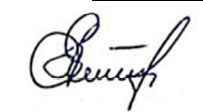 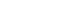 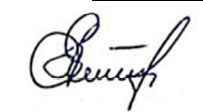 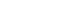 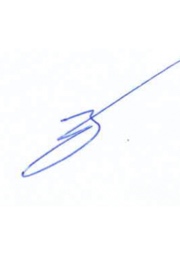 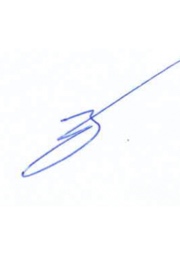 Заведующий кафедрой уголовно-процессуального правак.ю.н., доцент                                                                                                                                Д.А. ЗахаровЗаведующий кафедрой криминалистики
Воронежского государственного университета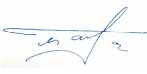 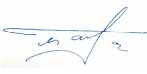 д.ю.н., профессор                                                                                                              М.О. БаевПриложение 1Требования к оформлению тезисов, направляемым в редакционную коллегию
журнала для опубликованияК публикации принимаются материалы, содержащие результаты научных исследований, оформленные в виде полных статей, кратких сообщений, обзоров. В журнале могут быть опубликованы рецензии и материалы-обзоры проведенных научных конференций (форумов, семинаров).Текст печатается в текстовом редакторе WinWord шрифтом Times New Roman 14го кегля (размера) через 1,5 интервала.Все поля на листе составляют по 2 сантиметра.Объем статьи не должен превышать 16-18 страниц (к сведению: 22 страницы, или 40 000 знаков, включая пробелы и знаки препинания, составляют один печатный лист).Сноски оформляются постранично. Нумерация - сквозная.Правила оформления сносок - в соответствии с ГОСТом 7.0.5	- 2008«Библиографическая ссылка. Общие требования и правила составления». Во избежание ошибок редакционная коллегия рекомендует авторам самостоятельно не сокращать сноски, всякий раз приводя полные сведения о цитируемом источнике.Все страницы рукописи следует пронумеровать.Текст публикации оформляется одним файлом, который содержит следующую информацию и структуру:индекс УДК;название статьи на русском и английском языках;инициалы и фамилии автора (соавторов);наименование образовательной, научной или иной организации, в которой автор (соавторы) работают (или занимают соответствующие должности);дата направления материала в редакцию журнала;аннотация статьи на русском и английском языках;ключевые слова на русском и английском языках;текст статьи;сведения об авторе (соавторах) на русском и английском языках с полным указанием фамилии, имени, отчества, ученой степени, ученого звания, основного места работы, занимаемой должности, номера (служебного, домашнего или мобильного) телефона, домашнего или служебного адресов, адреса электронной почты.Для аспирантов и соискателей дополнительно необходимо прислать в редакцию журнала выписку из протокола заседания кафедры (сектора, подразделения организации) о рекомендации присланного материала к опубликованию в журнале или краткий отзыв научного руководителя с рекомендацией опубликования статьи.Статьи, направляемые в редакцию, подлежат рецензированию, и в случае положительной рецензии - научному и контрольному редактированию.Решение о публикации статьи принимается редакционной коллегией журнала.Плата с авторов за публикацию статей не взимается.Наименования организаций, органов государственной власти, учреждений, международных организаций не сокращаются. Все аббревиатуры и сокращения, за исключением общеизвестных, должны быть расшифрованы при первом употреблении в тексте.Все таблицы должны быть упомянуты в тексте. Каждая таблица печатается на отдельной странице и нумеруется соответственно первому упоминанию ее в тексте. Каждый столбец (колонка) должен иметь короткий заголовок (в нем могут быть использованы сокращения, аббревиатуры). Разъяснения терминов, аббревиатур помещаются в сноске (примечаниях), а не в названии таблиц. Для сноски применяется символ - *. Если используются данные из другого опубликованного или неопубликованного источника, должно быть полностью приведено его название.Схемы и диаграммы должны быть пронумерованы и представлены в виде отдельных файлов.Иллюстрации (фотографии) могут быть черно-белыми и цветными, отсканированы с разрешением 300 точек на дюйм и сохранены в отдельном файле в формате tif или jpg.